  Eleverna i årskurs 5 hälsar er alla hjärtligt       välkomna                             på    Luciafest   den 13 december kl. 8.30 eller kl. 9.45                     i idrottshallen.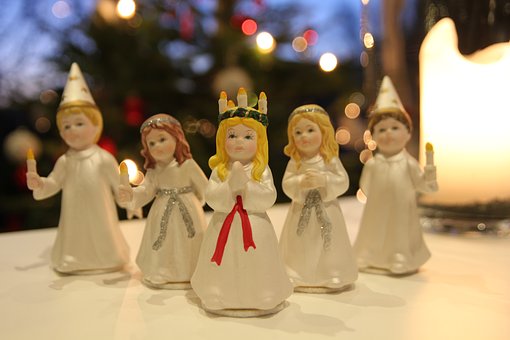 